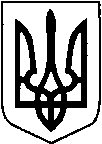 КИЇВСЬКА ОБЛАСТЬТЕТІЇВСЬКА МІСЬКА РАДАVІІІ СКЛИКАННЯ ДВАДЦЯТЬ  СЬОМА  СЕСІЯР ШЕННЯ
  23 квітня  2024 року                                                          № 1266 - 27 - VIIІ
Про затвердження  технічних документацій із землеустрою, щодо встановлення (відновлення) меж земельних ділянок в натурі (на місцевості)та передачу  громадянам земельнихділянок у власність, які розташовані на території  Тетіївської міської ради                  Розглянувши заяви громадян, розроблені ПП «Земля», ФОП Шамрай Д.В., ФОП Тарнавський В.А.,  ТОВ «Український земельний кадастр»,  технічні документації із землеустрою щодо встановлення (відновлення) меж земельних ділянок в натурі (на місцевості), керуючись пунктом 34 частиною 1 статті 26, статті 59  Закону України «Про місцеве самоврядування в Україні», відповідно до статей 12, 116, 118, 121, 122, 125, 126, 186, Земельного кодексу України, статей 19, 25, 55 Закону України «Про землеустрій», Закону України «Про державну реєстрацію речових прав на нерухоме майно та їх обтяжень», Тетіївська міська радаВ И Р І Ш И Л А :      1.Затвердити розроблені ПП «Земля», ФОП Шамрай Д.В.,  ФОП Тарнавський В.А., ТОВ «Український земельний кадастр»,  технічні документації із землеустрою щодо  встановлення (відновлення) меж земельних ділянок в натурі (на місцевості), які розташовані на території Тетіївської міської ради:- Поліщук Інні Володимирівні  м. Тетіїв,  пров. Лисенка, 8  площею 0,10 га  для  будівництва та обслуговування житлового будинку, господарських будівель і споруд (присадибна ділянка), кадастровий  номер 3224610100:01:183:0041; - Касяненко Олені Дмитрівні   м. Тетіїв,  вул. Набережна, 92  площею 0,10 га  для  будівництва та обслуговування житлового будинку, господарських будівель і споруд (присадибна ділянка), кадастровий  номер 3224610100:01:184:0061; - Снігур Володимиру Романовичу  м. Тетіїв,  вул. Центральна, 51 площею 0,08 га  для  будівництва та обслуговування житлового будинку, господарських будівель і споруд (присадибна ділянка), кадастровий  номер 3224610100:01:053:0033; - Чубай Інні Володимирівні   м. Тетіїв,  вул. Центральна, 51-А   площею 0,0303 га  для  будівництва та обслуговування житлового будинку, господарських будівель і споруд (присадибна ділянка), кадастровий  номер 3224610100:01:053:0032; - Шмаркатюк Марії Савеліївні м. Тетіїв,  вул. Набережна, 17   площею 0,10 га  для  будівництва та обслуговування житлового будинку, господарських будівель і споруд (присадибна ділянка), кадастровий  номер 3224610100:01:185:0018; - Климюк Світлані Іванівні  м. Тетіїв,  вул. Набережна, 15   площею 0,10 га  для  будівництва та обслуговування житлового будинку, господарських будівель і споруд (присадибна ділянка), кадастровий  номер 3224610100:01:185:0019; - Локотош Аллі Сергіївні  м. Тетіїв,  вул. Праці, 18 площею 0,0814 га  для  будівництва та обслуговування житлового будинку, господарських будівель і споруд (присадибна ділянка), кадастровий  номер 3224610100:07:006:0128; - Таранюк Людмилі Володимирівні  м. Тетіїв,  вул. Набережна, 86 площею 0,10 га  для  будівництва та обслуговування житлового будинку, господарських будівель і споруд (присадибна ділянка), кадастровий  номер 3224610100:01:184:0060; - Мельник Лідії Іванівні, Мельнику Олегу Віталійовичу у спільну часткову власність м. Тетіїв,  вул. Бурмоса, 22  площею 0,0744 га  для  будівництва та обслуговування житлового будинку, господарських будівель і споруд (присадибна ділянка), кадастровий  номер 3224610100:01:091:0045; - Дибкалюку Олексію Анатолійовичу  м. Тетіїв,  вул. Першотравнева, 83-А площею 0,10 га  для  будівництва та обслуговування житлового будинку, господарських будівель і споруд (присадибна ділянка), кадастровий  номер 3224610100:01:117:0054; - Гнучі Юлії Сергіївні  м. Тетіїв,  вул. Коцюбинського, 46-А площею 0,10 га  для  будівництва та обслуговування житлового будинку, господарських будівель і споруд (присадибна ділянка), кадастровий  номер 3224610100:01:138:0043; - Піроженко Любов Дмитрівні  с. Скибинці,  вул. Покровська, 7 площею 0,25 га  для  будівництва та обслуговування житлового будинку, господарських будівель і споруд (присадибна ділянка), кадастровий  номер 3224686201:01:036:0001; - Піроженко Андрію Юрійовичу  с. Скибинці,  вул. Молодіжна, 41 площею 0,25 га  для  будівництва та обслуговування житлового будинку, господарських будівель і споруд (присадибна ділянка), кадастровий  номер 3224686201:01:017:0017; - Кирилюк Ользі Анатоліївні  с. Високе,  вул. Садова, 28 площею 0,25 га  для  будівництва та обслуговування житлового будинку, господарських будівель і споруд (присадибна ділянка), кадастровий  номер 3224680801:01:027:0002; - Осиці Віктору Васильовичу с. Високе,  вул. Садова, 23 площею 0,25 га  для  будівництва та обслуговування житлового будинку, господарських будівель і споруд (присадибна ділянка), кадастровий  номер 3224680801:01:025:0009; - Соколовій Діані Олександрівні с. Високе,  вул. Жовтнева, 31 площею 0,25 га  для  будівництва та обслуговування житлового будинку, господарських будівель і споруд (присадибна ділянка), кадастровий  номер 3224680801:01:030:0007; - Зайцеву Олександру Миколайовичу  с. Горошків,  вул. Нагірна, 12 площею 0,25 га  для  будівництва та обслуговування житлового будинку, господарських будівель і споруд (присадибна ділянка), кадастровий  номер 3224682001:01:022:0016; - Присяжнюк Надії Іванівні  с. Горошків,  вул. Центральна, 59  площею 0,25 га  для  будівництва та обслуговування житлового будинку, господарських будівель і споруд (присадибна ділянка), кадастровий  номер 3224682001:01:036:0024; - Пущику Олександру Івановичу  с. Горошків,  вул. Молодіжна,4 площею 0,25 га  для  будівництва та обслуговування житлового будинку, господарських будівель і споруд (присадибна ділянка), кадастровий  номер 3224682001:01:003:0019; - Калашнюку Руслану Васильовичу  с. Черепинка,  вул. Гагаріна, 6 площею 0,25 га  для  будівництва та обслуговування житлового будинку, господарських будівель і споруд (присадибна ділянка), кадастровий  номер 3224688203:03:023:0016; - Марчук Надії Анатоліївні  с. Черепинка,  вул. Пирогова, 5 площею 0,25 га  для  будівництва та обслуговування житлового будинку, господарських будівель і споруд (присадибна ділянка), кадастровий  номер 3224688203:03:021:0017; - Бендаловській Тамарі Іванівні  с. Черепин,  вул. Бобровського, 4 площею 0,2110 га  для  будівництва та обслуговування житлового будинку, господарських будівель і споруд (присадибна ділянка), кадастровий  номер 3224688201:01:032:0011; - Кравець Любов Андріївні с. П'ятигори,  вул. Шкільна, 44-А площею 0,2203 га  для  будівництва та обслуговування житлового будинку, господарських будівель і споруд (присадибна ділянка), кадастровий  номер 3224685301:01:037:0036; - Топорівській Ользі Вакумівні с. П'ятигори,  пров. Миру, 2 площею 0,25 га  для  будівництва та обслуговування житлового будинку, господарських будівель і споруд (присадибна ділянка), кадастровий  номер 3224685301:01:017:0007; - Топорівському Петру Миколайовичу с. П'ятигори,  пров. Миру, 4 площею 0,25 га  для  будівництва та обслуговування житлового будинку, господарських будівель і споруд (присадибна ділянка), кадастровий  номер 3224685301:01:017:0008; - Мусієнку Юрію Семеновичу с. П'ятигори,  вул. Садова, 58  площею 0,25 га  для  будівництва та обслуговування житлового будинку, господарських будівель і споруд (присадибна ділянка), кадастровий  номер 3224685301:01:004:0004; - Сліпченко Наталії Іванівні  с. Кашперівка  пров. Толстого, 3 площею 0,1695 га  для  будівництва та обслуговування житлового будинку, господарських будівель і споруд (присадибна ділянка), кадастровий  номер 3224683601:01:028:0015; - Терновому Петру Вікторовичу  с. Кашперівка  пров. Ярослава Мудрого, 2 площею 0,25 га  для  будівництва та обслуговування житлового будинку, господарських будівель і споруд (присадибна ділянка), кадастровий  номер 3224683601:01:069:0004; - Польовій Катерині Іванівні с. Кашперівка  вул. Кошового, 19 площею 0,1582 га  для  будівництва та обслуговування житлового будинку, господарських будівель і споруд (присадибна ділянка), кадастровий  номер 3224683601:01:016:0039; - Шосталь Василю Миколайовичу с. Кашперівка  вул. Ленінградська, 56 площею 0,25 га  для  будівництва та обслуговування житлового будинку, господарських будівель і споруд (присадибна ділянка), кадастровий  номер 3224683601:01:085:0016; - Романюк Тамарі Анастасіївні с. Стадниця,  вул. Колгоспна, 2 площею 0,25 га  для  будівництва та обслуговування житлового будинку, господарських будівель і споруд (присадибна ділянка), кадастровий  номер 3224686601:01:022:0028; - Стецюк Марії Калістратівні с. Дзвеняче,  вул. Центральна. 10 площею 0,1610 га  для  будівництва та обслуговування житлового будинку, господарських будівель і споруд (присадибна ділянка), кадастровий  номер 3224682801:01:003:0044; - 1/3 Цимбал Ганні Павлівні, 1/3 Поліщук Зінаїді Павлівні та 1/3 Перестюк Лідії Павлівні у спільну часткову власність  с. Тайниця,  вул. Шевченка, 39 площею 0,25 га  для  будівництва та обслуговування житлового будинку, господарських будівель і споруд (присадибна ділянка), кадастровий  номер 3224687401:01:019:0010; - Люльченко Олені Михайлівні  с. Дібрівка,  вул. Скарбова, 15  площею 0,25 га  для  будівництва та обслуговування житлового будинку, господарських будівель і споруд (присадибна ділянка), кадастровий  номер 3224683201:01:014:0013; - Дишлик Тетяні Марківні  с. Ненадиха,  вул. Білгород –Дністровська, 21 площею 0,1243 га  для  будівництва та обслуговування житлового будинку, господарських будівель і споруд (присадибна ділянка), кадастровий  номер 3224684801:01:047:0020; - Самсоненко Катерині Анатоліївні  с. Кошів,  вул. Жовтнева, 12 площею 0,25 га  для  будівництва та обслуговування житлового будинку, господарських будівель і споруд (присадибна ділянка), кадастровий  номер 3224684401:01:018:0007; - Гуменюку Руслану Володимировичу с. Голодьки,  вул. Лісова, 3 площею 0,25 га  для  будівництва та обслуговування житлового будинку, господарських будівель і споруд (присадибна ділянка), кадастровий  номер 3224681601:01:024:0026; - ½ Вакуленку Віталію Євгеновичу, ½ Вакуленку Анатолію Павловичу у спільну часткову власність с. Денихівка,  вул. Шкільна, 30  площею 0,1148 га  для  будівництва та обслуговування житлового будинку, господарських будівель і споруд (присадибна ділянка), кадастровий  номер 3224682401:01:021:0023; 2. Передати у власність громадянам земельні ділянки, які розташовані на території Тетіївської міської ради за рахунок земель комунальної  власності- Яценко Світлані Володимирівні   м. Тетіїв,  вул. Віктора Гуменюка, 44  площею 0,0842 га  для  будівництва та обслуговування житлового будинку, господарських будівель і споруд (присадибна ділянка), кадастровий  номер 3224610100:01:195:0043; - Стасюку  В'ячеславу Івановичу м. Тетіїв,  вул. Лермонтова, 18  площею 0,10 га  для  будівництва та обслуговування житлового будинку, господарських будівель і споруд (присадибна ділянка), кадастровий  номер 3224610100:01:169:0022; - Кузьмінській Наталії Дмитрівні   с. Росішки  вул. Гагаріна, 13 площею 0,25 га  для  будівництва та обслуговування житлового будинку, господарських будівель і споруд (присадибна ділянка), кадастровий  номер 3224685801:01:021:0003; - Лутицькому Єгору Вадимовичу с. Степове,  вул. Братів Таталовичів, 7 площею 0,25 га  для  будівництва та обслуговування житлового будинку, господарських будівель і споруд (присадибна ділянка), кадастровий  номер 3224687001:01:013:0007; - Бондар Наталії Олексіївні с. Бурківці,  вул. Зацерква, 1 площею 0,1646 га  для  будівництва та обслуговування житлового будинку, господарських будівель і споруд (присадибна ділянка), кадастровий  номер 3224680401:01:008:0009; - Хоменко Ганні Степанівні  с. Клюки,   вул. Миру, 95 площею 0,25 га  для  будівництва та обслуговування житлового будинку, господарських будівель і споруд (присадибна ділянка), кадастровий  номер 3224684001:01:030:0010; - Ніколаєвій Оксані Юріївні  с. Росішки,   пров. Дружби, 6А  площею 0,25 га  для  будівництва та обслуговування житлового будинку, господарських будівель і споруд (присадибна ділянка), кадастровий  номер 3224685801:02:001:0019; - Срібній Юлії Андріївні  с. Кашперівка,   вул. Нова, 1  площею 0,2267 га  для  будівництва та обслуговування житлового будинку, господарських будівель і споруд (присадибна ділянка), кадастровий  номер 3224683601:01:072:0010; - Поліщук Інні Володимирівні  м. Тетіїв,  пров. Лисенка, 8  площею 0,10 га  для  будівництва та обслуговування житлового будинку, господарських будівель і споруд (присадибна ділянка), кадастровий  номер 3224610100:01:183:0041; - Касяненко Олені Дмитрівні   м. Тетіїв,  вул. Набережна, 92  площею 0,10 га  для  будівництва та обслуговування житлового будинку, господарських будівель і споруд (присадибна ділянка), кадастровий  номер 3224610100:01:184:0061; - Снігур Володимиру Романовичу  м. Тетіїв,  вул. Центральна, 51 площею 0,08 га  для  будівництва та обслуговування житлового будинку, господарських будівель і споруд (присадибна ділянка), кадастровий  номер 3224610100:01:053:0033; - Чубай Інні Володимирівні   м. Тетіїв,  вул. Центральна, 51-А   площею 0,0303 га  для  будівництва та обслуговування житлового будинку, господарських будівель і споруд (присадибна ділянка), кадастровий  номер 3224610100:01:053:0032; - Шмаркатюк Марії Савеліївні м. Тетіїв,  вул. Набережна, 17   площею 0,10 га  для  будівництва та обслуговування житлового будинку, господарських будівель і споруд (присадибна ділянка), кадастровий  номер 3224610100:01:185:0018; - Климюк Світлані Іванівні  м. Тетіїв,  вул. Набережна, 15   площею 0,10 га  для  будівництва та обслуговування житлового будинку, господарських будівель і споруд (присадибна ділянка), кадастровий  номер 3224610100:01:185:0019; - Локотош Аллі Сергіївні  м. Тетіїв,  вул. Праці, 18 площею 0,0814 га  для  будівництва та обслуговування житлового будинку, господарських будівель і споруд (присадибна ділянка), кадастровий  номер 3224610100:07:006:0128; - Таранюк Людмилі Володимирівні  м. Тетіїв,  вул. Набережна, 86 площею 0,10 га  для  будівництва та обслуговування житлового будинку, господарських будівель і споруд (присадибна ділянка), кадастровий  номер 3224610100:01:184:0060; - Мельник Лідії Іванівні, Мельнику Олегу Віталійовичу у спільну часткову власність м. Тетіїв,  вул. Бурмоса, 22  площею 0,0744 га  для  будівництва та обслуговування житлового будинку, господарських будівель і споруд (присадибна ділянка), кадастровий  номер 3224610100:01:091:0045; - Дибкалюку Олексію Анатолійовичу  м. Тетіїв,  вул. Першотравнева, 83-А площею 0,10 га  для  будівництва та обслуговування житлового будинку, господарських будівель і споруд (присадибна ділянка), кадастровий  номер 3224610100:01:117:0054; - Гнучі Юлії Сергіївні  м. Тетіїв,  вул. Коцюбинського, 46-А площею 0,10 га  для  будівництва та обслуговування житлового будинку, господарських будівель і споруд (присадибна ділянка), кадастровий  номер 3224610100:01:138:0043; - Піроженко Любов Дмитрівні  с. Скибинці,  вул. Покровська, 7 площею 0,25 га  для  будівництва та обслуговування житлового будинку, господарських будівель і споруд (присадибна ділянка), кадастровий  номер 3224686201:01:036:0001; - Піроженко Андрію Юрійовичу  с. Скибинці,  вул. Молодіжна, 41 площею 0,25 га  для  будівництва та обслуговування житлового будинку, господарських будівель і споруд (присадибна ділянка), кадастровий  номер 3224686201:01:017:0017; - Кирилюк Ользі Анатоліївні  с. Високе,  вул. Садова, 28 площею 0,25 га  для  будівництва та обслуговування житлового будинку, господарських будівель і споруд (присадибна ділянка), кадастровий  номер 3224680801:01:027:0002; - Осиці Віктору Васильовичу с. Високе,  вул. Садова, 23 площею 0,25 га  для  будівництва та обслуговування житлового будинку, господарських будівель і споруд (присадибна ділянка), кадастровий  номер 3224680801:01:025:0009; - Соколовій Діані Олександрівні с. Високе,  вул. Жовтнева, 31 площею 0,25 га  для  будівництва та обслуговування житлового будинку, господарських будівель і споруд (присадибна ділянка), кадастровий  номер 3224680801:01:030:0007; - Зайцеву Олександру Миколайовичу  с. Горошків,  вул. Нагірна, 12 площею 0,25 га  для  будівництва та обслуговування житлового будинку, господарських будівель і споруд (присадибна ділянка), кадастровий  номер 3224682001:01:022:0016; - Присяжнюк Надії Іванівні  с. Горошків,  вул. Центральна, 59  площею 0,25 га  для  будівництва та обслуговування житлового будинку, господарських будівель і споруд (присадибна ділянка), кадастровий  номер 3224682001:01:036:0024; - Пущику Олександру Івановичу  с. Горошків,  вул. Молодіжна,4 площею 0,25 га  для  будівництва та обслуговування житлового будинку, господарських будівель і споруд (присадибна ділянка), кадастровий  номер 3224682001:01:003:0019; - Калашнюку Руслану Васильовичу  с. Черепинка,  вул. Гагаріна, 6 площею 0,25 га  для  будівництва та обслуговування житлового будинку, господарських будівель і споруд (присадибна ділянка), кадастровий  номер 3224688203:03:023:0016; - Марчук Надії Анатоліївні  с. Черепинка,  вул. Пирогова, 5 площею 0,25 га  для  будівництва та обслуговування житлового будинку, господарських будівель і споруд (присадибна ділянка), кадастровий  номер 3224688203:03:021:0017; - Бендаловській Тамарі Іванівні  с. Черепин,  вул. Бобровського, 4 площею 0,2110 га  для  будівництва та обслуговування житлового будинку, господарських будівель і споруд (присадибна ділянка), кадастровий  номер 3224688201:01:032:0011; - Кравець Любов Андріївні с. П'ятигори,  вул. Шкільна, 44-А площею 0,2203 га  для  будівництва та обслуговування житлового будинку, господарських будівель і споруд (присадибна ділянка), кадастровий  номер 3224685301:01:037:0036; - Топорівській Ользі Вакумівні с. П'ятигори,  пров. Миру, 2 площею 0,25 га  для  будівництва та обслуговування житлового будинку, господарських будівель і споруд (присадибна ділянка), кадастровий  номер 3224685301:01:017:0007; - Топорівському Петру Миколайовичу с. П'ятигори,  пров. Миру, 4 площею 0,25 га  для  будівництва та обслуговування житлового будинку, господарських будівель і споруд (присадибна ділянка), кадастровий  номер 3224685301:01:017:0008; - Мусієнку Юрію Семеновичу с. П'ятигори,  вул. Садова, 58  площею 0,25 га  для  будівництва та обслуговування житлового будинку, господарських будівель і споруд (присадибна ділянка), кадастровий  номер 3224685301:01:004:0004; - Сліпченко Наталії Іванівні  с. Кашперівка  пров. Толстого, 3 площею 0,1695 га  для  будівництва та обслуговування житлового будинку, господарських будівель і споруд (присадибна ділянка), кадастровий  номер 3224683601:01:028:0015; - Терновому Петру Вікторовичу  с. Кашперівка  пров. Ярослава Мудрого, 2 площею 0,25 га  для  будівництва та обслуговування житлового будинку, господарських будівель і споруд (присадибна ділянка), кадастровий  номер 3224683601:01:069:0004; - Польовій Катерині Іванівні с. Кашперівка  вул. Кошового, 19 площею 0,1582 га  для  будівництва та обслуговування житлового будинку, господарських будівель і споруд (присадибна ділянка), кадастровий  номер 3224683601:01:016:0039; - Шосталь Василю Миколайовичу с. Кашперівка  вул. Ленінградська, 56 площею 0,25 га  для  будівництва та обслуговування житлового будинку, господарських будівель і споруд (присадибна ділянка), кадастровий  номер 3224683601:01:085:0016; - Романюк Тамарі Анастасіївні с. Стадниця,  вул. Колгоспна, 2 площею 0,25 га  для  будівництва та обслуговування житлового будинку, господарських будівель і споруд (присадибна ділянка), кадастровий  номер 3224686601:01:022:0028; - Стецюк Марії Калістратівні с. Дзвеняче,  вул. Центральна. 10 площею 0,1610 га  для  будівництва та обслуговування житлового будинку, господарських будівель і споруд (присадибна ділянка), кадастровий  номер 3224682801:01:003:0044; - 1/3 Цимбал Ганні Павлівні, 1/3 Поліщук Зінаїді Павлівні та 1/3 Перестюк Лідії Павлівні у спільну часткову власність  с. Тайниця,  вул. Шевченка, 39 площею 0,25 га  для  будівництва та обслуговування житлового будинку, господарських будівель і споруд (присадибна ділянка), кадастровий  номер 3224687401:01:019:0010; - Люльченко Олені Михайлівні  с. Дібрівка,  вул. Скарбова, 15  площею 0,25 га  для  будівництва та обслуговування житлового будинку, господарських будівель і споруд (присадибна ділянка), кадастровий  номер 3224683201:01:014:0013; - Дишлик Тетяні Марківні  с. Ненадиха,  вул. Білгород –Дністровська, 21 площею 0,1243 га  для  будівництва та обслуговування житлового будинку, господарських будівель і споруд (присадибна ділянка), кадастровий  номер 3224684801:01:047:0020; - Самсоненко Катерині Анатоліївні  с. Кошів,  вул. Жовтнева, 12 площею 0,25 га  для  будівництва та обслуговування житлового будинку, господарських будівель і споруд (присадибна ділянка), кадастровий  номер 3224684401:01:018:0007; - Гуменюку Руслану Володимировичу с. Голодьки,  вул. Лісова, 3 площею 0,25 га  для  будівництва та обслуговування житлового будинку, господарських будівель і споруд (присадибна ділянка), кадастровий  номер 3224681601:01:024:0026; - ½ Вакуленку Віталію Євгеновичу, ½ Вакуленку Анатолію Павловичу у спільну часткову власність с. Денихівка,  вул. Шкільна, 30  площею 0,1148 га  для  будівництва та обслуговування житлового будинку, господарських будівель і споруд (присадибна ділянка), кадастровий  номер 3224682401:01:021:0023; 3. Громадянам, яким передані у власність земельні ділянки, звернутися до органів державної реєстрації для проведення державної реєстрації речових прав на нерухоме майно.   4. Спеціалісту міської ради з земельних питань та старостам  внести зміни в земельно - кадастрову книгу по обліку земель та направити рішення в  Тетіївську ДПІ  ГУ ДПС  в Київській області для   внесення змін до даних по нарахуванню земельного податку.   5. Контроль за виконанням даного рішення покласти на постійну депутатську  комісію з питань регулювання земельних відносин, архітектури, будівництва та охорони навколишнього середовища (голова комісії - Крамар О.А.) та на першого заступника міського голови Кизимишина В.Й.       Міський голова                                                 Богдан БАЛАГУРА